I feel like I have learned:Examples of my LearningI feel Proficient at:i Feel i need to work on:My goal for Next term is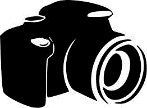 